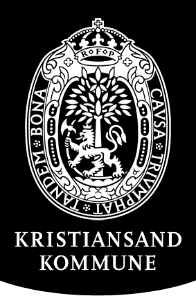 Referat FAU-MØTEFør møtet starter må det velges referent, da fast referent har meldt forfall. FAU HAVLIMYRA SKOLEMøtedato7/9-23Tid:17.30-18.50Møtested:Havlimyra skole, LærerværelsetMøteinnkaller: Gunn Marit S. DaalandSak nr.:InnholdAnsvarlig7-2023/2024Info fra rektor om §9A-saker på skolen (mobbesaker): Paragrafen omhandler et trygt og godt skolemiljø. Dette omhandler også elever som blir utestengt eller føler at de ikke passer inn. Skolen informerer alltid på hvert foreldremøte om retten foreldre har til å melde fra hvis deres barn utsettes for krenkelser på skolen. På skolen hjemmeside under «Elevoppfølging – skolemiljø» ligger lenke til mer info om hvordan og hvor man henvender seg. I forbindelse med en 9A-sak, blir det opprettet en aktivitetsplan med forpliktende tiltak og hvem som er ansvarlige for at hvert enkelt tiltak blir gjennomført.Hærverk i idrettshallen:Av og til vanskelig å vite om det er elever på skolen – i skoletida – som gjør hærverket, eller om det er på kveldstid ifbm trening.I det siste har det vært ødelegging av såpedispensere, toalettruller som stappes i toalettet … Skolen prøver med ulike tiltak; noen virker mens andre er vanskelige å gjennomføre pga elevmassen. Det har også vært forsøk på å sette fyr på noe papir på toalettene. Det er sykdomstid for tida.  FriminuttVi har lagd spillrom på Kunst og Håndverk og det er et godt besøkt rom hvor det spilles brettspill. Det er god stemning der – veldig positivt!I det nye bygget kan elevene være inne – under kontrollerte forhold. Det er hengt opp flere klokker, dog analoge … Innspill fra FAU om at noen elever ønsker at det enda kan være flere klokker og enda merforskjellige aktivitetsrom, gjerne i den nye delen. Fremtidige turer i 10.trinn:Neste års 10.trinn ble lovet en mindre tur ettersom FAU ble enige om å avvikle skoleturer med foreldredugnad. Se vedlagt lysbilde om hva som ble bestemt.8-2023/2024Spisefri – for liten tid?Overveldende tilbakemeldinger fra elevene om at de ikke ønsker å ta maten med i kantina. Grunnene er bl.a at det er litt skummelt for 8.klassinger, de syns det er kleint å spise med så mange rundt seg. De syns også det er uaktuelt at de ikke kan gå tilbake med matboksen etterpå. Mange er misfornøyde med at det bare er 10 minutter. Det blir til at de må spise mellom fagene. Det er også et forslag fra FAU om at det legges til rette for at klassene kan ha mikrobølgeovn eller vannkoker for å kunne ha en mer variert matpakke. Dette kan igjen gi en positiv effekt på trivsel og miljø, da kanskje flere ønsker å spise sammen. Det er en erfaring fra andre skoler.  9-2023/2024Gjennomgang av årshjulet som må revideres på noen punkter, bl.a. mtp klassetur som snart ikke blir aktuelt.Ønske om endringer:- Eksempler på sosiale aktiviteter som kan gjennomføres med klassen.- Natteravn: Vi ønsker at det også stiller representanter fra 10.trinn. Det trengs nok bedre informasjon ut til de som melder seg som natteravn med påminnelse om å melde forfall om man ikke kan stille.Foreldremøte om rus: Flyttet til 9.trinn og til mars måned.Januar: Skoletur-evaluering utgår.10-2023/2024 Temamøte for foreldre?Vi er enige om at det bør holdes en temakveld. Det kom opp forslag om å ha et todelt møte med to ulike temaer. Forslag til foredragsholdere: Gunvor Launes: Særlig god på OCD, angstlidelser, o.l. Veldig flink til å formidle. Ingrid Lund: Mobbing, utenforskap, Professor i spesialpedagogikk.Benedicte Severinsen: Seksualisert vold. 11-2023/2024Eventuelt. Kom med innspill til saker, store og små.FAU-leder informerte om hva de snakket om i KOMFUG i forrige uke. Der kom det gode oppfordringer og forslag til hvordan FAU kan bli best mulig. Forslag til neste møte:Skrive liste over mulige aktiviteter en klasse kan finne på sammen med foreldre for å bli bedre kjentØnske om større innsikt/oversikt over hvordan ens barn presterer på skolen. Alt er digitalt og gjennom barnets FEIDE. Karakterer er tilgjengelig kun for barnet. 